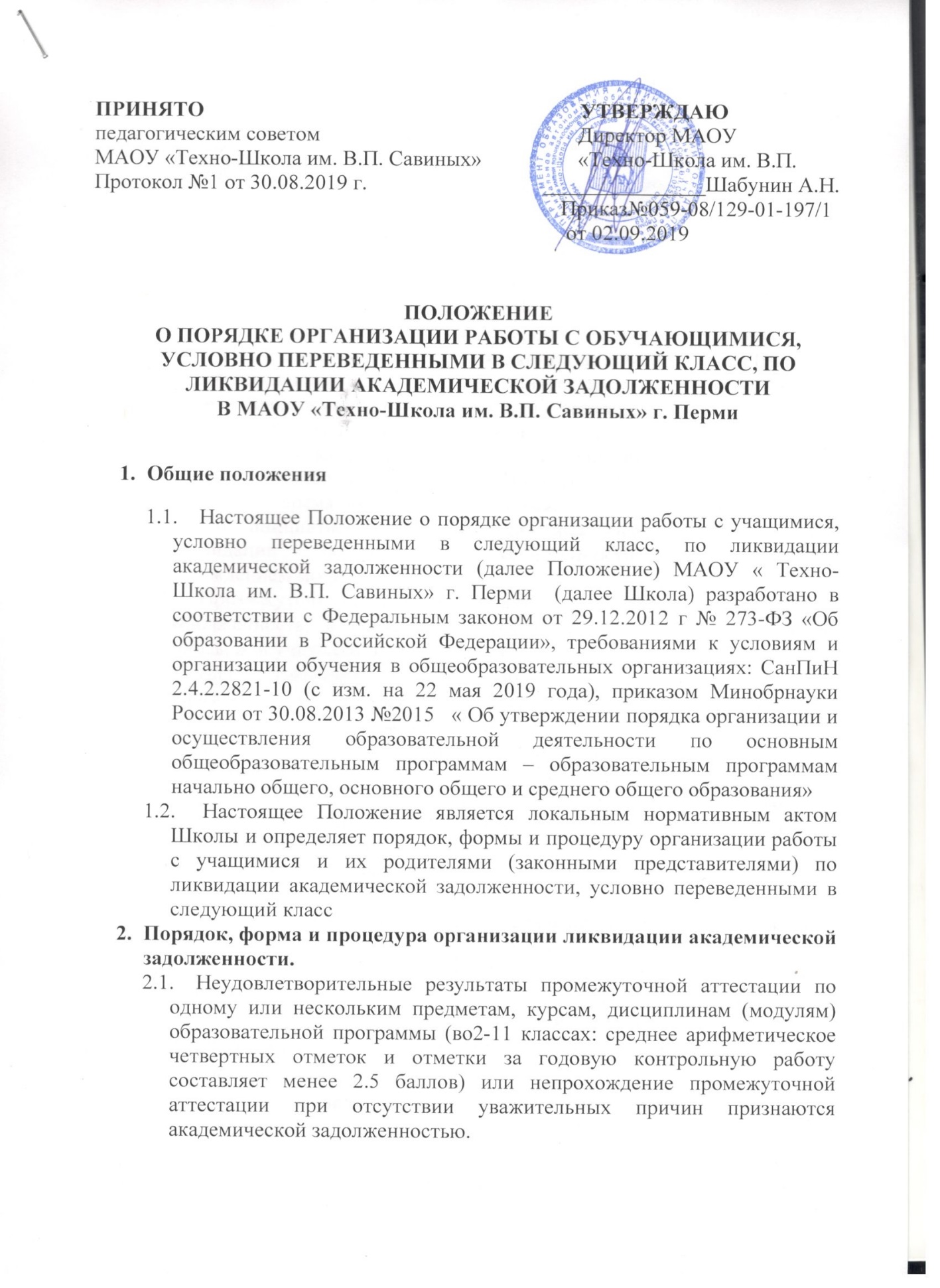 ПОЛОЖЕНИЕ
О ПОРЯДКЕ ОРГАНИЗАЦИИ РАБОТЫ С ОБУЧАЮЩИМИСЯ, УСЛОВНО ПЕРЕВЕДЕННЫМИ В СЛЕДУЮЩИЙ КЛАСС, ПО ЛИКВИДАЦИИ АКАДЕМИЧЕСКОЙ ЗАДОЛЖЕННОСТИВ МАОУ «Техно-Школа им. В.П. Савиных» г. ПермиОбщие положенияНастоящее Положение о порядке организации работы с учащимися, условно переведенными в следующий класс, по ликвидации академической задолженности (далее Положение) МАОУ « Техно-Школа им. В.П. Савиных» г. Перми  (далее Школа) разработано в соответствии с Федеральным законом от 29.12.2012 г № 273-ФЗ «Об образовании в Российской Федерации», требованиями к условиям и организации обучения в общеобразовательных организациях: СанПиН 2.4.2.2821-10 (с изм. на 22 мая 2019 года), приказом Минобрнауки России от 30.08.2013 №2015   « Об утверждении порядка организации и осуществления образовательной деятельности по основным общеобразовательным программам – образовательным программам начально общего, основного общего и среднего общего образования»  Настоящее Положение является локальным нормативным актом Школы и определяет порядок, формы и процедуру организации работы  с учащимися и их родителями (законными представителями) по ликвидации академической задолженности, условно переведенными в следующий классПорядок, форма и процедура организации ликвидации академической задолженности.Неудовлетворительные результаты промежуточной аттестации по одному или нескольким предметам, курсам, дисциплинам (модулям) образовательной программы (во2-11 классах: среднее арифметическое четвертных отметок и отметки за годовую контрольную работу составляет менее 2.5 баллов) или непрохождение промежуточной аттестации при отсутствии уважительных причин признаются академической задолженностью.                    Неудовлетворительные результаты промежуточной аттестации по одному или нескольким предметам в первых классах, обучающихся по безотметочной системе, (выполнение годовых контрольных работ  49% и ниже) или непрохождение промежуточной аттестации при отсутствии уважительных причин признаются академической задолженностью.                                                                                                                                                                                                                                                                                                                                                                                                                                                                                                                                                                                                                                                                                                                                                                                           Обучающиеся, имеющие академическую задолженность, переводятся в следующий класс условно. Решение об условном переводе принимается   педагогическим советом Школы.                                                                                                    Организация работы с учащимися, условно переведенными в следующий класс является объектом контроля администрации Школы. Обучающиеся, имеющие академическую задолженность вправе пройти промежуточную аттестацию по соответствующему учебному предмету, курсу, дисциплине (модулю) не более двух раз в пределах одного года с момента образования академической задолженности в сентябре и ноябре следующего учебного года. В указанный период не включается время болезни обучающегося. По инициативе родителей (законных представителей) сроки ликвидации академической задолженности образовательным учреждением могут переноситься. Промежуточная аттестация обучающихся, имеющих академическую задолженность, в первый раз осуществляется учителем начальной школы или учителем- предметником.  Для проведения промежуточной аттестации во второй раз образовательной организацией создается аттестационная комиссия, в состав которой включается не менее двух учителей и заместитель директора по учебно-воспитательной работе. Материалы промежуточной аттестации для ликвидации академической задолженности разрабатываются учителями начальной школы или учителями- предметниками и утверждаются на методическом объединении. Форма промежуточной аттестации (устно, письменно) определяется аттестационной комиссией. Аттестационная комиссия, назначенная приказом директора школы, проводит промежуточную аттестацию с оформлением протокола.По окончанию работы аттестационной комиссии издается приказ по Школе «О результатах ликвидации академической задолженности».  Положительные результаты ликвидации академической задолженности заносятся в личные дела обучающегося в форме следующей записи:«академическая задолженность ликвидирована, указывается номер приказа, дата». В случае отсутствия обучающегося на промежуточной аттестации по ликвидации академической задолженности по уважительной причине приказом директора Школы назначаются дополнительные сроки.В случае неявки обучающегося без уважительной причины в установленные и согласованные Уведомлением с родителями (законными представителями) сроки академическая задолженность считается не ликвидированной. Не допускается взимания платы с обучающихся за прохождение промежуточной аттестации.Обязанности участников образовательных отношений. Администрация обязана: ознакомить родителей (законных представителей):с нормативными документами, определяющими порядок и сроки ликвидации академической задолженности Федеральным законом от 29.12.2012 г № 273-ФЗ «Об образовании в Российской Федерации», требованиями к условиям и организации обучения в общеобразовательных организациях: СанПиН 2.4.2.2821-10 (с изм. на 22 мая 2019 года), приказом Минобрнауки России от 30.08.2013 №2015 « Об утверждении порядка организации и осуществления образовательной деятельности по основным общеобразовательным программам – образовательным программам начально общего, основного общего и среднего общего образования», настоящим Положением; с возможными формами ликвидации академической задолженности, с учетом уровня обучения (начально общего, основного общего, среднего общего образования); с решением педагогического совета об условном переводе обучающегося;с результатами ликвидации академической задолженности.В письменной форме уведомить о формах и сроках прохождения процедуры ликвидации академической задолженности;Создать условия обучающемуся для ликвидации академической задолженности.Обеспечить контроль за своевременностью ликвидации академической задолженности. Учитель начальной школы, учитель-предметник обязан:Составить контрольно-измерительные материалы с учетом содержания образования.Провести первую промежуточную аттестацию ликвидации академической задолженности.Зафиксировать результаты первой промежуточной аттестации в ведомости и сдать КИМы и работу ученика заместителю директора по УВР.Провести в составе комиссии вторую промежуточную аттестацию по  ликвидации академической задолженности.Участвовать в составлении Протокола о результатах ликвидации академической задолженности во второй раз.  Родители (законные представители) обязаны:Создать условия обучающемуся для ликвидации академической задолженности.Обеспечить контроль за своевременностью ликвидации академической задолженности.При условии   не ликвидации или неявки для ликвидации академической задолженности написать по своему усмотрению заявление о переводе на повторное обучение, переводе на обучение по адаптированным образовательным программам в соответствии с рекомендациями психолого-медико-педагогической комиссии, либо на обучение по индивидуальному учебному плану. Обучающиеся обязаны:      3.4.1. ликвидировать академическую задолженность.Приложение 1ПИСЬМО-УВЕДОМЛЕНИЕУважаемые родители___________________________________________                                                         (ФИ обучающегося)обучающегося (щейся)  _____ класса  МАОУ «Техно-Школа им. В.П. Савиных» г.ПермиУведомляем Вас о имеющейся у Вашего ребенка академической задолженности за 20__  - 20__     учебный год по следующим предметам:__________________________________________________________________________________________________________________________________           Ваш ребенок  переведен  в следующий класс условно в соответствии с «Положением о порядке организации работы с обучающимися, условно переведенными в следующий класс, по ликвидации академической задолженности» и на основании решения педагогического совета от  ________________________________________________________________Для перехода в следующий класс необходимо ликвидировать задолженность. Педагогическим советом школы определена форма отчетности по ликвидации задолженности при условном переводе  - _____________________________________________________________.Сроки ликвидации задолженности     ________________________________.Обучающиеся, не ликвидировавшие академическую задолженность в установленные сроки,  по усмотрению родителей  (законных представителей):- оставляются на повторное обучение;-продолжают получать образование в иных формах (п.9 ст. 58 ФЗ 273 «Закон об образовании в РФ)Директор школы:   __________ /_____________________________Приложение 2Директору МАОУ «Техно-Школа им. В.П. Савиных» г. Перми______________________________   ____________________________________                                                                                                         ФИО родителя                 (законного представителя)	ЗАЯВЛЕНИЕ                Прошу оставить моего сына (дочь)                 ________________________________________________________                   (ФИО обучающегося)               на повторное обучение в ____ классе              в    20___    -  20__    учебном году   без проведения повторных аттестаций за курс_     класса._________________________	                                                   ________________________Дата	Подпись                                                                                                                Приложение 3                                                                                Директору МАОУ «Техно-Школа им. В.П. Савиных г.Перми                                                                                     __________________________	__________________________Заявление.Я, _______________________________________________________________,                                                        Фамилия имя отчество родителя (законного представителя) в связи с академической задолженностью по ___________________________ _______________________________________________________________моего ребенка ___________________________________________ по итогам 20__-20__ учебного года, даю согласие на повторное обучение его в ___ классе в 20__ – 20__ учебном году.                 _______________                                 ____________/_______________/Приложение 4Протокол            Ликвидации академической задолженности за курс    класса             по ____________________________________________ _____________________________________________________                                     Ф.И.О. экзаменующего              учителя:                _____________________________________________________ Форма проведения: (Пакет с материалом прилагается к протоколу). На аттестацию явились допущенных к нему ____ человек. Не явилось ____ человек. Аттестация началась      в __ч.    мин.    Закончилась в       ч.   м._Особые отметки членов комиссии об оценке ответов отдельных обучающихся_________________________________________________________Дата проведения экзамена:    __.___.20__  г. Дата внесения в протокол оценок: _____________   20__  г. Экзаменующий учитель: _________________ /_______________/Приложение   5Протоколэкзамена   по _________условно переведённого в _____ класс_______________________________________________Ф.И.О.учащегосяФ. И. О. председателя экзаменационной комиссии . . . . . . . . . . . . . . . . . . . . . . . . . . . . . . . . . Ф. И. О. экзаменующего преподавателя . . . . . . . . . . . . . . . . . . . . . . . . . . . . . . . . . . . . . . . . . . Ф. И. О. ассистента . . . . . . . . . . . . . . . . . . . . . . . . . . . . . . . . . . . . . . . . . . . . . . . . . . . . . . . . . . 	Экзамен начался в . . . . . часов . . . . . минут	Экзамен закончился в . . . . . часов . . . . . минутОсобое мнение членов комиссии об оценках ответов. . . . . . . . . . . . . . . . . . . . . . . . . . . . . . . . . . . . . . . . . . . . . . . . . . . . . . . . . . . . . . . . . . . . . . . . . . . . . . . . . . . . . . . . . . . . . . . . . . . . . . . . . . . . . . . . Запись о случаях нарушений установленного порядка экзаменов и решение экзаменационной комиссии  . . . . . . . . . . . . . . . . . . . . . . . . . . . . . . . . . . . . . . . . . . . . . . . . . . . . . . . . . . . . . . . . . . . . . . . . . . . . . . . . . . . . .                                                      Дата проведения экзамена . . . . . . . . . . . . . . . . . . . . . . . . .	Дата внесения оценок в протокол . . . . . . . . . . . . . . . . . . . 	Председатель экзаменационной комиссии . . . . . . . . . . . . . . . . . . . 	Преподаватель ……………………………………………                      	Ассистент . . . . . . . . . . . . . . . . . . . . Приложение   6план-График обучающегосяпо ликвидации академической задолженностиОзнакомлены:______________ (_______________________________) ФИО родителя №п/пФИОпредметГодовая оценкаОценка за аттестациюИтоговая оценка1№ п/пФ. И. О. экзаменующегося№ п/пФ. И. О. экзаменующегосяРезультатОценка1ФИ  учащегося ФИ  учащегося ______________________________________________________________________________________________________Класс Класс ______________________________________________________________________________Предмет Предмет ___________________________________________________________________________№ п/пМероприятияМероприятияСрокиПримечаниеПримечаниеИнформирование родителейИнформирование родителейВыдача учащемуся индивидуальных заданий по предмету для самостоятельного изученияВыдача учащемуся индивидуальных заданий по предмету для самостоятельного изученияПромежуточный контроль (форма)Промежуточный контроль (форма)Информирование родителей о результатах промежуточного контроляИнформирование родителей о результатах промежуточного контроляИндивидуальные занятия учащегося с учителемИндивидуальные занятия учащегося с учителемРабота педагога-психолога, социального педагога с учащимсяРабота педагога-психолога, социального педагога с учащимсяАттестация (форма)Аттестация (форма)Педсовет по переводуПедсовет по переводуИнформирование родителей о переводе учащегосяИнформирование родителей о переводе учащегося